GCSE - Hydrographs in the River Culm catchment worksheetUse the data below to construct a hydrograph for the River Culm for 30/10/2008. Total rainfall: 48mmPlot the data for the flood hydrograph onto graph paper, with hours on the X axis and river flow in cumecs on the Y axis.Construct a separate Y axis for rainfall and draw a rainfall bar at 0 hours to represent 48mm.Give your hydrograph a title and add these labels: Rising limb, peak flow, falling limb.Draw a line to show the lag time and calculate the lag time in hours. Describe why the hydrograph can be described as flashy.--------------------------------------------------------------------------------------------------------------------------------------2. Study the photos below showing floods on the River Culm at Stoke Canon and Hele (2012)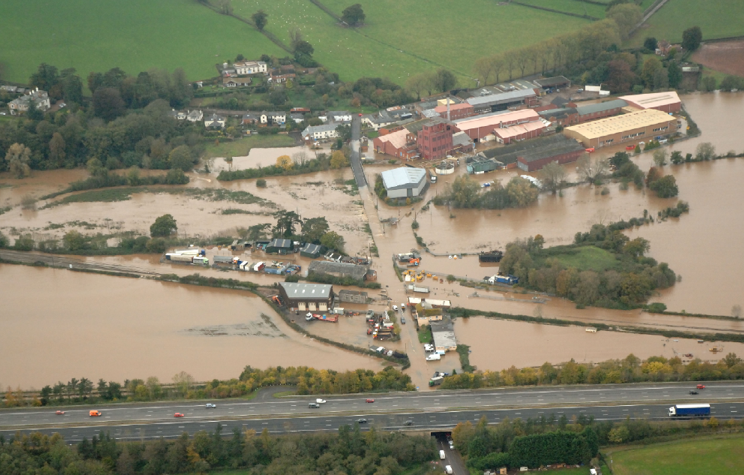 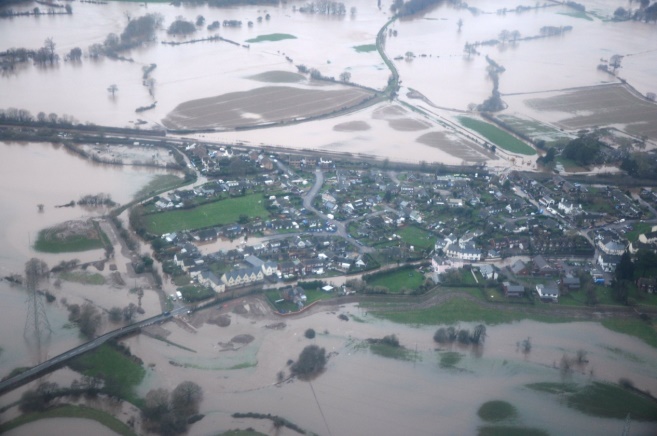 Stoke Canon						HeleDescribe how a sudden rise in river levels after a storm event might affect:Farmers with crops or livestock on fields close to the riverResidents with houses near the riverThe operation of the railway from London to Exeter which runs close to the riverFarmers:----------------------------------------------------------------------------------------------------------------------------------------------------------------------------------------------------------------------------------------------------------------------------Residents:----------------------------------------------------------------------------------------------------------------------------------------------------------------------------------------------------------------------------------------------------------------------------Railway:----------------------------------------------------------------------------------------------------------------------------------------------------------------------------------------------------------------------------------------------------------------------------The river Culm often has a flashy response to rainfall, meaning that the hydrograph rises and falls quickly. Explain how each of the following can produce a flashy response in the River Culm catchment.Explain how the development of a new garden village near Cullompton could increase the risk of flooding on the River Culm. ----------------------------------------------------------------------------------------------------------------------------------------------------------------------------------------------------------------------------------------------------------------------------Suggest how climate change might affect the future shape of the River Culm hydrograph.--------------------------------------------------------------------------------------------------------------------------------------------------------------------------------------------------------------------------------------------------------------------------------------------------------------------------------------------------------------------------------------------------------------------------------------------------------------------------------------------------------------------------------------------------------HoursDischarge (cumecs)02551020151002013725603030351840154510508557605FactorHow it produces a flashy responseGeology (rock type)SlopesUrban areas, such as CullomptonFarming